Write short questions or sentences about the animals. Examples: A bird flies. A bird eats worms. Has it got wings? Yes, it has.Use walk, run, swim, fly, jump, climb / slow, fast / eats, drinks / grass, hay, carrots, milk, grapes, water etcA frog		__________________________________________________________________________.A cat		__________________________________________________________________________.A dog		__________________________________________________________________________.A hamster	__________________________________________________________________________.A goldfish	__________________________________________________________________________.A turtle		__________________________________________________________________________.A mouse	__________________________________________________________________________.A parrot	__________________________________________________________________________.Circle your favorite pet and draw a picture of itName: ____________________________    Surname: ____________________________    Nber: ____   Grade/Class: _____Name: ____________________________    Surname: ____________________________    Nber: ____   Grade/Class: _____Name: ____________________________    Surname: ____________________________    Nber: ____   Grade/Class: _____Assessment: _____________________________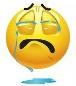 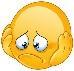 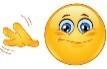 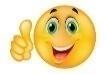 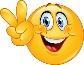 Date: ___________________________________________________    Date: ___________________________________________________    Assessment: _____________________________Teacher’s signature:___________________________Parent’s signature:___________________________